Приложение 1 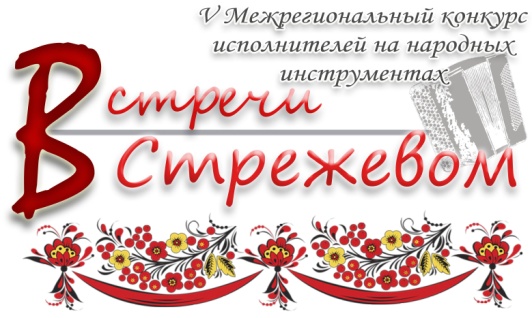 к Положению о V Межрегиональном конкурсе исполнителей на народных инструментах «Встречи в Стрежевом» ФОРМА ЗАЯВКИ (ОЧНОЕ УЧАСТИЕ) ДЛЯ УЧАСТИЯ В  V МЕЖРЕГИОНАЛЬНОМ КОНКУРСЕ ИСПОЛНИТЕЛЕЙ НА НАРОДНЫХ ИНСТРУМЕНТАХ «ВСТРЕЧИ В СТРЕЖЕВОМ».  24 - 27 февраля 2022 года С использованием в информационных сетях персональных данных, указанных в заявке, фото и видеоматериалов: согласен (согласны) ______________/________________________(расшифровка подписи)__________________________________________*Согласие заверяется подписью (подписями) участника (участников) или законных представителей несовершеннолетних с расшифровкой подписи.*Можно заполнить онлайн-заявку на официальном сайте благотворительного фонда им. Т.А. Арбузовой www.arbuzova-fond.ruФамилия, имя, отчество участника(название коллектива).Число, месяц, год рождения.Полное и сокращённое наименование учебного заведения, адрес.Фамилия, имя, отчество преподавателя.Контактный телефон преподавателя.Номинация.Инструмент.Возрастная категория, направление (если есть).Конкурсная программа:наименование произведений №1, №2, №3; композитор; обработка или аранжировка (если есть);хронометраж выступления (мин: сек).Ф.И.О. концертмейстера, педагогов  (при необходимости).ФИО, подпись  руководителя учреждения.